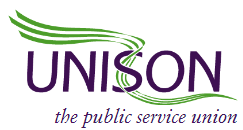 REGIONAL WOMEN’S COMMITTEE TRAINING DAY9:30AM- 6:00PMFriday 13th March 2020 UNISON CENTRE2020: AGENDADrinks and nibbles will be served from 5pm6:00pm    Raffle09:30am:REGISTRATION10:00am:Welcome introductions (RMT women’s committee chair)10:10am: Opening Remarks Christine McAnea10:40am:Workshop - Writing a motion Maggi Ferncombe11:30am:BREAK11:45am:12.45PM Women’s Trust session- Heidi ReidelSettled Status session-Katia Widlak1.15pm:LUNCH2:00pm:2.20pmNational Women’s Officers Report- Josie IrwinMenopause workshop LAOS3:20pm:BREAK3:30pm:Comedian- Her and ‘The change in me’ Debbie Baisden4:45pm:Closing remarks –Succession planning/Evaluation forms Myra Wale